LR SEIMO NARIO VITALIJAUS GAILIAUS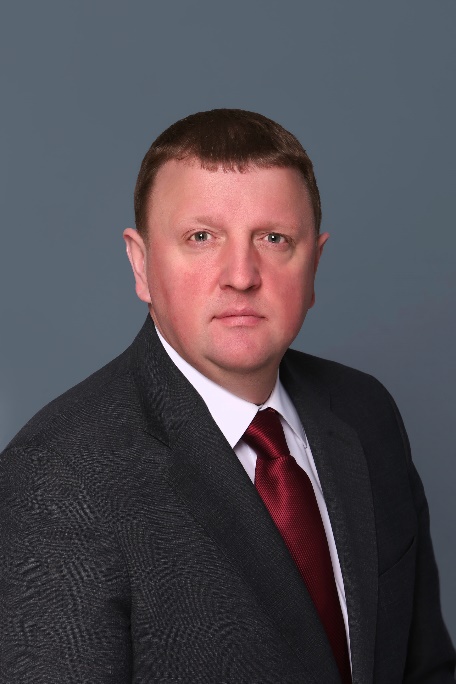  GYVENTOJŲ PRIĖMIMAS GINKŪNŲ SENIŪNIJOJERugsėjo 4, 11, 18, 25 d., pirmadieniais, nuo 13.00 val. iki 15.00 val. adresu: Žeimių g. 9, Ginkūnai  (Ginkūnų kultūros centras)registracija tel. +370 686 87726informacija el. paštu: rasa.kelpsiene@lrs.lt 